Les symboles de la FranceMise en route 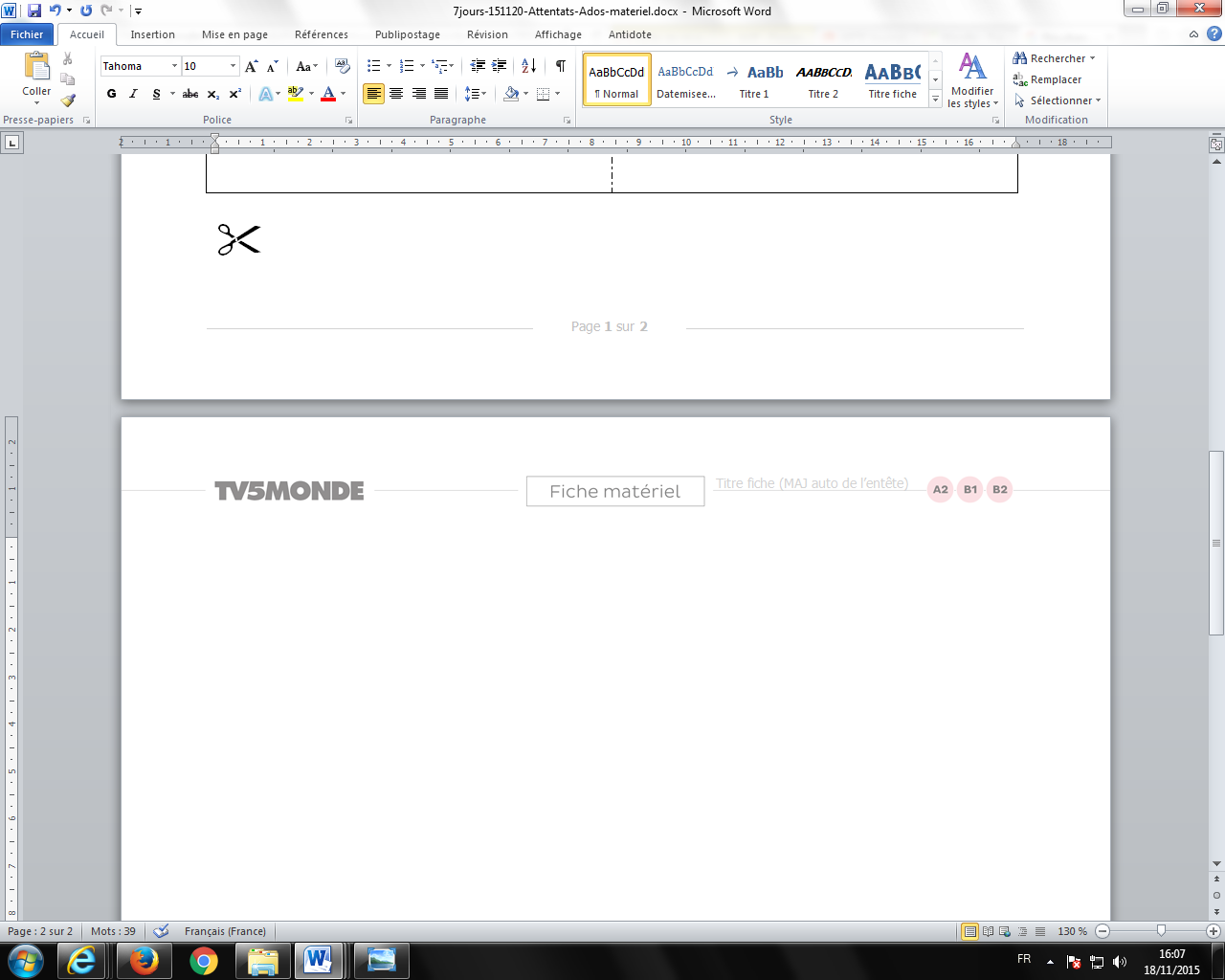 Des dessins pour réagir Activité 5 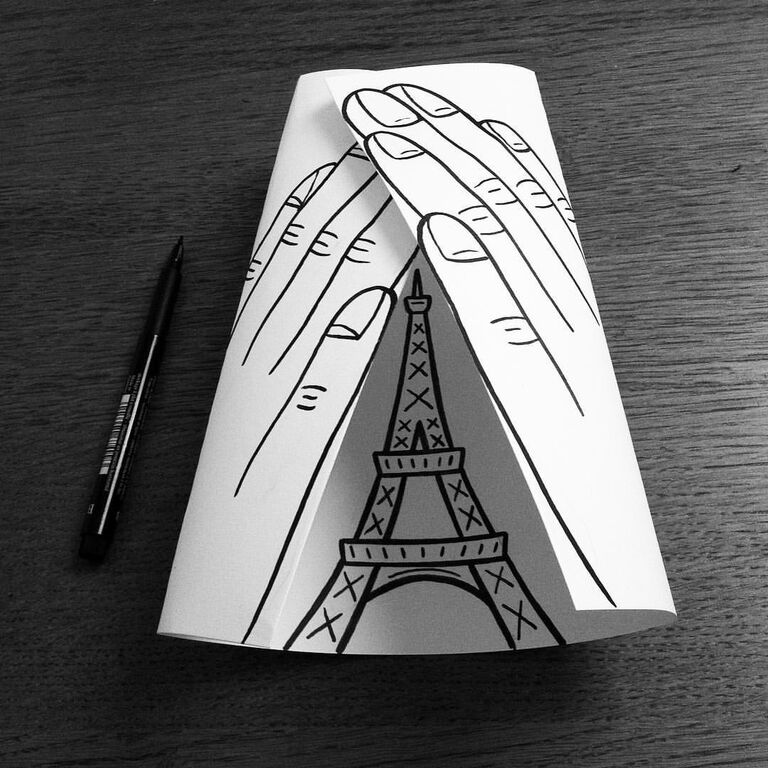 Husk Mit Navn : dessinateur danois, né en 1975 et vivant à Copenhague.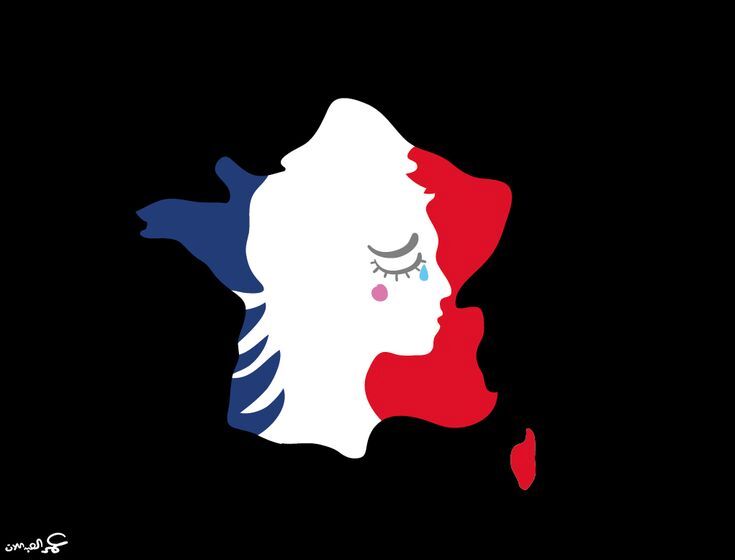 Omar Al Abdallat : dessinateur né en 1978 en Angleterre et vivant aujourd’hui en Jordanie.Nos remerciements aux auteurs qui nous ont autorisés à utiliser leurs dessins dans ce dossier.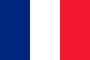 Le drapeau tricoloreLibertéÉgalité FraternitéLa devise de la France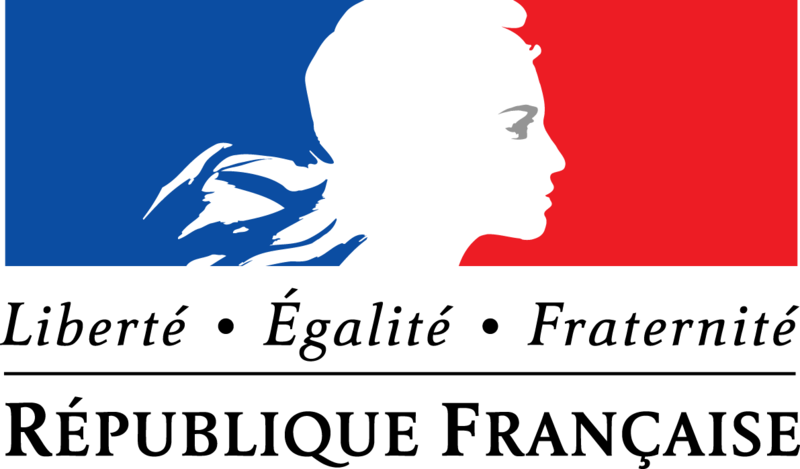 La Marianne 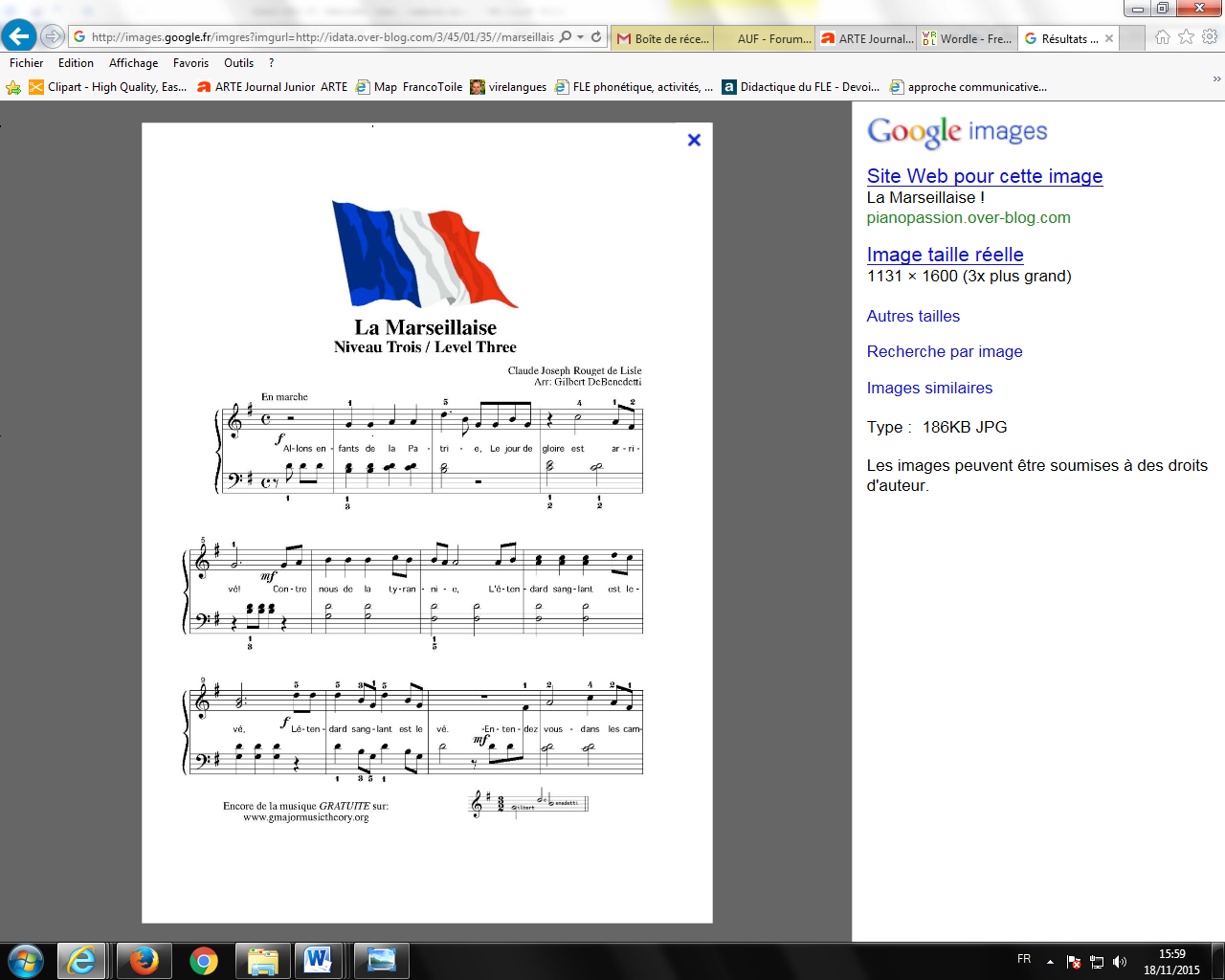 La Marseillaise,l’hymne de la France 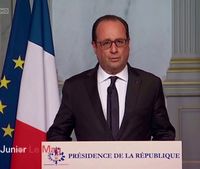 Le Président de la République, François Hollande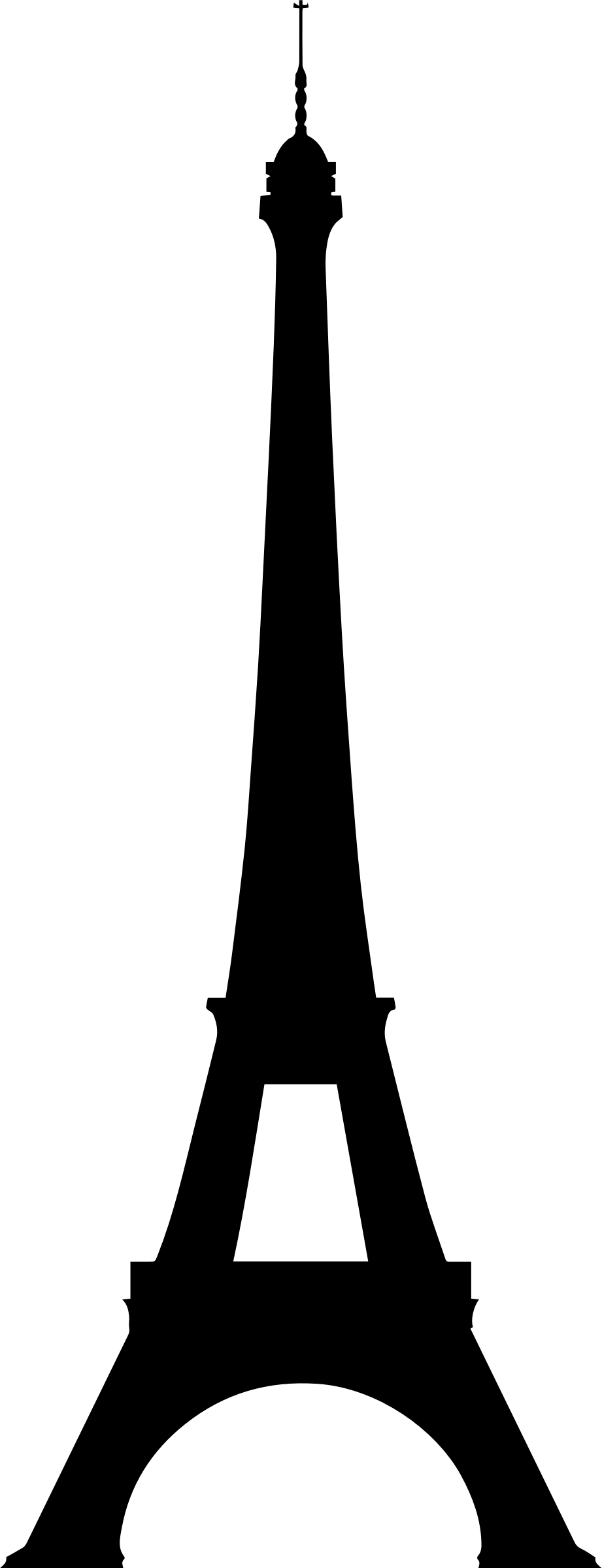 La tour Eiffel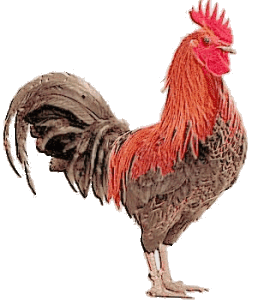 Le coq 